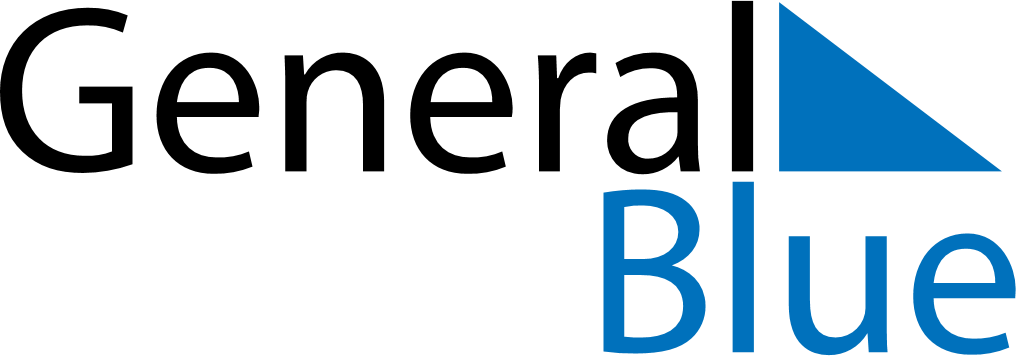 September 2026September 2026September 2026JapanJapanSundayMondayTuesdayWednesdayThursdayFridaySaturday1234567891011121314151617181920212223242526Respect-for-the-Aged DayCitizens’ HolidayAutumnal Equinox Day27282930